2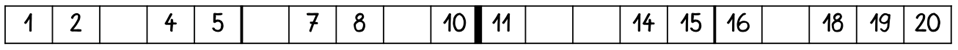 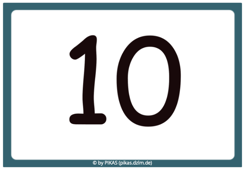 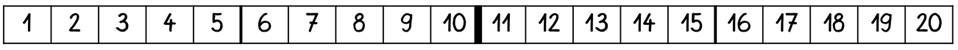 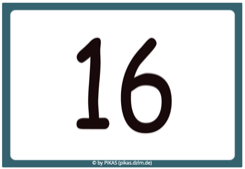 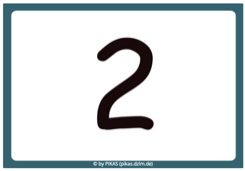 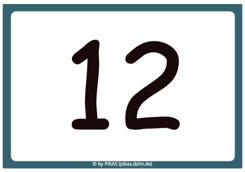 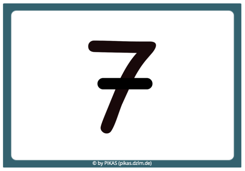 